Biografia de Henri III (1551-1589)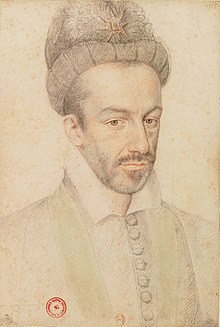 Filh de Catherine de Médicis e de Henri II, Henri III es nascut en 1521. En 1575 se marida a Louise de Vaudémont mas aguèron pas d’enfants.Porta d'en primièr lo títol de duc d’Anjou, del temps que son fraire, Charles IX governa lo reialme. Combat victoriosament al cors de las guèrras de Religion (batèsta de Jarnac e de Moncontour), puèi ven rei de Polonha (1573 - 1574) jos lo nom de Henri de Valois . Mas, a la mòrt de son fraire, torna en França per montar sul tròne. Deu alara faire fàcia tornamai a las guèrras de religion.Jos l’influéncia de son jove fraire, lo duc d’Alençon, signa l’edicte de Beaulieu. L’edicte de Beaulieu, o patz de Loches, es signat a Beaulieu-lès-Loches per Henri III lo 6 mai de 1576. Acaba la cinquena guèrra de religion en reconéissant lo culte protestant e en li balhant nombroses garantidas ).Mas, los avantatges consequents que balha als protestants révolta los catolics, los Guise notadament fondan la Liga. Henri III a de mal de tenir lo poder e, jos la pression, acaba per cedir. Lo rei torna prene las armas contre los protestants e leva lors privilègis. La 8ena guèrra de Religion se dobrís alara. Lo rei s’alia amb son bel fraire, Henri de Navarre, per tornar prene París. Aprèp aver fach assassinat Henri de Guise, es el meteis tuat per un catolic fanatic ( Jacques Clément ) en 1589. Abans de morir, nomenèt son successor legitim al tròne : Henri De Navarre, que venguèt Henri IV.Henry, the fourth son of King Henry II and Catherine de' Medici was born in 1521 .In 1575,hemarried Louise de Vaudemont but they had no children .While still Duke of Anjou, his brother Charleslx governed the realm .Henry served as a leader of the royal army in the French wars of religion,taking part in the victories over huguenots at the battle of Jarnac in March 1569 and at the battle ofMontoncour (October 1569).He was elected king of Poland under the name of henry devallois .He came to france after hisbrother’s death .Henry III's reign as King of France, would see France in constant turmoil overreligion. Under the influence of his younger brother Duke of Alençon In 1576, Henry signed the Edictof Beaulieu , promulgated from Beaulieu les loches on 6 May 1576.It put an end to the fifth war ofreligion and permitted the cult of protestantism and guaranteed many rights .But the consequentbenefits given to the protestants have caused revolts. They created the league .The king has a hardtime holding power and under pressure ends up ceding.The king takes up weapons against them and deprives them from their privileges .The eight warbegan and he allied his brother in law to reconquer Paris again .Before he died he named his legitimate successor ,Henry de Navarre who became Henry lv.YOUNIS RAMEL 5A